CFG palier 2 module 1 NumérationCours 2 : Comparer, ordonner et encadrer des entiersPlacer des nombres sur une droite numérique graduéeExemple : placer les nombres 27 et 74 sur la droite ci-dessous.                                                      27                                                                             74			Application 1Placer les nombres 853 et 1 010 sur la droite ci-dessous.       800                                                                          900                                                                       1000(Graduation : http://cm1cm2.ceyreste.free.fr)Voir la correctionComparer des nombres entiersRègles pour comparer des nombresRègle 1 : un nombre entier est plus grand qu'un autre s'il a plus de chiffres que celui-ci.Exemple 1 : 325 > 23Règle 2 : si les deux nombres ont le même nombre de chiffres, on les compare chiffre à chiffre à partir de la gauche.Exemple 2 : 456 et 7424 < 7     (4 est plus petit que 7) donc 456 < 742Exemple 3 : 1 236 et 1 139Les 2 nombres ont le même nombre de chiffres (4) :On regarde donc le 1er chiffre à partir de la gauche : 1 = 1. On regarde le chiffre suivant 2 > 1 donc 1 236 > 1 139Application Compléter par < ou >42      6 ;	383        393 ; 	5 231      4231 Voir la correctionClasser des nombres en ordre croissant (du plus petit au plus grand)Exemple : classer dans l'ordre croissant les nombres ci-dessous :12 ; 1 035 ; 989 ; 123 ; 567 ; 321 ; 1 234 ; 65On regarde d'abord les nombres à un chiffre. Il n'y en a pas. On regarde les nombres à deux chiffres : 12 et 65. On écrit : 12 < 65On regarde les nombres à trois chiffres : 989 ; 123 ; 567 ; 321 et on les classe en comparant les chiffres de gauche (donc le chiffre des centaines) et on les classe à la suite : 12 < 65 < 123 < 321 < 567 < 989.On classe ensuite les nombres à quatre chiffres : 1 035 < 1 234 et on obtient le classement final : 12 < 65 < 123 < 321 < 567 < 989 < 1 035 < 1 234Classer en ordre décroissant (du plus grand au plus petit)Exemple : classer dans l'ordre décroissant les nombres ci-dessous :23 ; 9 356 ; 10 004 ; 10 033 ; 956 ; 58On recherche les nombres qui ont le plus grand nombre de chiffres : 10 004 et 10 033 (5 chiffres).On compare les chiffres à partir de la gauche : 1 = 1. Donc on compare le chiffre suivant 0 = 0. On continue 0 = 0. On continue encore : 0 < 3. Donc 10 004<10 033. Le plus grand nombre est : 10 033. On classe donc : 10 033 > 10 004. Puis on cherche les nombres à 4 chiffres et on les classe etc...On obtient le classement final suivant : 10 033 > 10 004 > 9 356 > 956 > 58 > 23Vérification : il faut vérifier qu'on a autant de nombres à classer et après classement (6 nombres à classer dans l'exemple).Encadrer un nombrePour encadrer un nombre, on indique le nombre qui vient juste avant et celui qui vient juste après le nombre donné.Exemple 1 encadrer le nombre 2 010		 2 009 < 2 010 < 2 011Exemple 2 encadrer le nombre 3 999		 3 998 < 3 999 < 4 000Encadrer un nombre à la dizaine prèsExemple : encadrer le nombre 201 à la dizaine près. 200  <  201  <  210Encadrer un nombre à la centaine prèsExemple : encadrer le nombre 387 à la dizaine près. 300  <  387  <  400Encadrer un nombre au millier prèsExemple : encadrer le nombre 4 256 au millier près. 4 000  <  4 256   <  5 000Il est possible d’encadrer un nombre au million près, au milliard près, etc.Application 3En 2020, la population de la France est de 66 524 000 habitantsÉcrire ce nombre en lettres.Encadrer le nombre 66 524 000 au million près.........................................  <  66 524 000  <  ........................................Voir la correctionDécomposer un nombre entierDécomposition par classe Exemple 1 : décomposer par classe le nombre 123 567 = 123 000 + 567 = (123 x 1000) + 567Application Décomposer par classe le nombre 98 560 254 000 Voir la correction Décomposition par chiffreExemple 2 : décomposer par chiffre le nombre 326 270 326 270 = 300 000 + 20 000 + 6 000 + 200 + 70 On peut aussi écrire que : 	326 270 = (3 x 100 000) + (2 x 10 000) + (6 x 1000) + (2 x 100) + (7 x 10)Application Décomposer par chiffre le nombre 140 807Voir la correctionCorrection des applicationsCorrection Placer les nombres 853 et 1 010 sur la droite ci-dessous.800                                                                          900                                                                       1000                                853  								  1 010     (Graduation : http://cm1cm2.ceyreste.free.fr)Retour au coursCorrection Compléter par < ou >42   >   6 ;	383   <     393 ; 	5 231   >   4231 Retour au coursCorrection Décomposer par classe le nombre 98 560 254 000 98 560 254 000 = 98 000 000 000 + 560 000 000 + 254 00098 560 254 000 = (98 x 1 000 000 000) + (560 x 1 000 000) + (254 x 1 000)Retour au coursCorrection Décomposer par chiffre le nombre 140 807140 807 = 100 000 + 40 000 + 800 + 7Retour au coursCorrection En 2020, la population de la France est de 66 524 000 habitantsÉcrire ce nombre en lettres.Encadrer le nombre 66 524 000 au million près.........................................  <  66 524 000  <  ........................................66 524 000 habitants  soixante-six-millions-cinq-cent-vingt-quatre-mille habitants.66 000 000  <  66 524 000  <  67 000 000  Fin du cours Faire les exercices palier 2 Comparer, ordonner des entiersPré requisConnaître et utiliser les nombres entiers (classe des milliards)ObjectifsSavoir placer des grands nombres entiers sur une droite graduée.Comparer, ordonner et encadrer des nombres entiers.Produire des décompositions en utilisant 10 ; 100 ; 1000Ce document contient :CFG palier 2 module 1 Numération	1Cours 2 : Comparer, ordonner et encadrer des entiers	1Placer des nombres sur une droite numérique graduée	2Comparer des nombres entiers	2Règles pour comparer des nombres	3Classer des nombres en ordre croissant (du plus petit au plus grand)	3Classer en ordre décroissant (du plus grand au plus petit)	4Encadrer un nombre	4Encadrer un nombre à la dizaine près	4Encadrer un nombre à la centaine près	5Encadrer un nombre au millier près	5Décomposer un nombre entier	51.	Décomposition par classe	52.	Décomposition par chiffre	6Correction des applications	70055101015152020252530303535404045455050555560606565707075758080858590909595100100Les symboles utilisés= signifie : égale< signifie : « plus petit que » ou « inférieur à ». On écrit par exemple : 3 < 4On lit : « 3 est plus petit que 4 » ou « 3 inférieur à 4 »petit nombre < grand nombre> signifie : « plus grand que » ou « supérieur à ». On écrit par exemple : 5 > 4On lit : « 5 est plus grand que 4 » ou « 5 supérieur à 4 »grand nombre > petit nombreUne idée pour retenir : 4 est plus petit que 7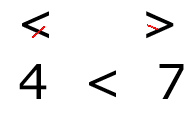 